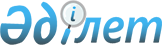 Қарғалы аудандық мәслихатының 2021 жылғы 30 желтоқсандағы № 94 "2022-2024 жылдарға арналған Велихов ауылдық округ бюджетін бекіту туралы" шешіміне өзгерістер мен толықтырулар енгізу туралыАқтөбе облысы Қарғалы аудандық мәслихатының 2022 жылғы 8 сәуірдегі № 132 шешімі
      ШЕШТІ:
      1. Қарғалы аудандық мәслихатының "2022-2024 жылдарға арналған Велихов ауылдық округ бюджетін бекіту туралы" 2021 жылғы 30 желтоқсандағы № 94 шешіміне келесідей өзгерістер мен толықтырулар енгізілсін:
      1 тармақта:
      1) тармақшасында:
      кірістер – "29867" сандары "34901" сандарымен ауыстырылсын,
      оның ішінде:
      трансферттер түсімдері – "28637" сандары "33671" сандарымен ауыстырылсын;
      2) тармақшасында:
      шығындар – "29867" сандары "35319,3" сандарымен ауыстырылсын;
      5) тармақшасында:
      бюджет тапшылығы (профициті) – "0" саны "-418,3" сандарымен ауыстырылсын;
      6) тармақшасында:
      тапшылықты қаржыландыру 
      (профицитін пайдалану) – "0" саны "418,3" сандарымен ауыстырылсын;
      және мынадай мазмұндағы абзацпен толықтырылсын:
      "бюджет қаражатының пайдаланылатын қалдықтары 418,3 мың теңге.".
      келесідей мазмұндағы 5-1 тармақшамен толықтырылсын:
      "2022 жылға арналған ауылдық округ бюджетіне:
      елді мекендерді абаттандыру және көгалдандыруға;
      елді мекендер көшелеріндегі автомобиль жолдарын күрделі және орташа жөндеуге аудандық бюджеттен ағымдағы нысаналы трансфеттер түскені ескерілсін.".
      2. Көрсетілген шешімнің 1 қосымшасы осы шешімнің қосымшасына сәйкес жаңа редакцияда жазылсын.
      3. Осы шешім 2022 жылғы 1 қаңтардан бастап қолданысқа енгізіледі. 2022 жылға арналған Велихов ауылдық округ бюджеті
					© 2012. Қазақстан Республикасы Әділет министрлігінің «Қазақстан Республикасының Заңнама және құқықтық ақпарат институты» ШЖҚ РМК
				
      Қарғалы аудандық мәслихаты хатшысының міндетін атқарушы 

А. Байменшина
Қарғалы аудандық мәслихатының 2022 жылғы 8 сәуірдегі № 132 шешіміне қосымшаҚарғалы аудандық мәслихатының 2021 жылғы 30 желтоқсандағы № 94 шешіміне 1 қосымша
Санаты
Санаты
Санаты
Санаты
Санаты
Сомасы, мың теңге
Сыныбы
Сыныбы
Сыныбы
Сыныбы
Сомасы, мың теңге
Кiші сыныбы
Кiші сыныбы
Кiші сыныбы
Сомасы, мың теңге
Ерекшелігі
Ерекшелігі
Сомасы, мың теңге
Атауы
Сомасы, мың теңге
1. Кірістер
34901
1
Салықтық түсімдер
1230
04
Меншiкке салынатын салықтар
1230
1
Мүлiкке салынатын салықтар
43
3
Жер салығы
29
4
Көлiк құралдарына салынатын салық
1158
4
Трансферттердің түсімдері
33671
02
Мемлекеттiк басқарудың жоғары тұрған органдарынан түсетiн трансферттер
33671
3
Аудандардың (облыстық маңызы бар қаланың) бюджетінен трансферттер
33671
Функционалдық топ
Функционалдық топ
Функционалдық топ
Функционалдық топ
Функционалдық топ
Функционалдық топ
Сомасы, мың теңге
Кіші функция
Кіші функция
Кіші функция
Кіші функция
Кіші функция
Сомасы, мың теңге
Бюджеттік бағдарламалардың әкiмшiсi
Бюджеттік бағдарламалардың әкiмшiсi
Бюджеттік бағдарламалардың әкiмшiсi
Бюджеттік бағдарламалардың әкiмшiсi
Сомасы, мың теңге
Бағдарлама
Бағдарлама
Бағдарлама
Сомасы, мың теңге
Кіші бағдарлама
Кіші бағдарлама
Сомасы, мың теңге
Атауы
Сомасы, мың теңге
ІІ. Шығындар
35319,3
01
Жалпы сипаттағы мемлекеттiк қызметтер
26289
1
Мемлекеттiк басқарудың жалпы функцияларын орындайтын өкiлдi, атқарушы және басқа органдар
26289
124
Аудандық маңызы бар қала, ауыл, кент, ауылдық округ әкімінің аппараты
26289
001
Аудандық маңызы бар қала, ауыл, кент, ауылдық округ әкімінің қызметін қамтамасыз ету жөніндегі қызметтер
26289
07
Тұрғын үй-коммуналдық шаруашылық
6200,3
3
Елді-мекендерді көркейту
6200,3
124
Аудандық маңызы бар қала, ауыл, кент, ауылдық округ әкімінің аппараты
6200,3
008
Елді мекендердегі көшелерді жарықтандыру
1095
009
Елді мекендердің санитариясын қамтамасыз ету
517
011
Елді мекендерді абаттандыру мен көгалдандыру
4588,3
12
Көлiк және коммуникация
2830
1
Автомобиль көлiгi
2830
124
Аудандық маңызы бар қала, ауыл, кент, ауылдық округ әкімінің аппараты
2830
013
Аудандық маңызы бар қалаларда, ауылдарда, кенттерде, ауылдық округтерде автомобиль жолдарының жұмыс істеуін қамтамасыз ету
1030
045
Елді мекендер көшелеріндегі автомобиль жолдарын күрделі және орташа жөндеу
1800
Функционалдық топ
Функционалдық топ
Функционалдық топ
Функционалдық топ
Функционалдық топ
Функционалдық топ
Сомасы, мың теңге
Кіші функция
Кіші функция
Кіші функция
Кіші функция
Кіші функция
Сомасы, мың теңге
Бюджеттік бағдарламалардың әкiмшiсi
Бюджеттік бағдарламалардың әкiмшiсi
Бюджеттік бағдарламалардың әкiмшiсi
Бюджеттік бағдарламалардың әкiмшiсi
Сомасы, мың теңге
Бағдарлама
Бағдарлама
Бағдарлама
Сомасы, мың теңге
Кіші бағдарлама
Кіші бағдарлама
Сомасы, мың теңге
Атауы
Сомасы, мың теңге
III. Таза бюджеттiк кредит беру
0
Санаты
Санаты
Санаты
Санаты
Санаты
Сомасы, мың теңге
Сыныбы
Сыныбы
Сыныбы
Сыныбы
Сомасы, мың теңге
Кiші сыныбы
Кiші сыныбы
Кiші сыныбы
Сомасы, мың теңге
Ерекшелігі
Ерекшелігі
Сомасы, мың теңге
Атауы
Сомасы, мың теңге
5
Бюджеттік кредиттерді өтеу
0
01
Бюджеттік кредиттерді өтеу
0
1
Мемлекеттік бюджеттен берілген бюджеттік кредиттерді өтеу
0
Функционалдық топ
Функционалдық топ
Функционалдық топ
Функционалдық топ
Функционалдық топ
Функционалдық топ
Сомасы, мың теңге
Кіші функция
Кіші функция
Кіші функция
Кіші функция
Кіші функция
Сомасы, мың теңге
Бюджеттік бағдарламалардың әкiмшiсi
Бюджеттік бағдарламалардың әкiмшiсi
Бюджеттік бағдарламалардың әкiмшiсi
Бюджеттік бағдарламалардың әкiмшiсi
Сомасы, мың теңге
Бағдарлама
Бағдарлама
Бағдарлама
Сомасы, мың теңге
Кіші бағдарлама
Кіші бағдарлама
Сомасы, мың теңге
Атауы
Сомасы, мың теңге
IV. Каржы активтерiмен жасалатын операциялар бойынша сальдо
0
Қаржылық активтер сатып алу
0
V. Бюджет тапшылығы (профицитi)
-418,3
VI. Бюджет тапшылығын қаржыландыру (профицитiн пайдалану)
418,3
Санаты
Санаты
Санаты
Санаты
Санаты
Сомасы, мың теңге
Сыныбы
Сыныбы
Сыныбы
Сыныбы
Сомасы, мың теңге
Кiші сыныбы
Кiші сыныбы
Кiші сыныбы
Сомасы, мың теңге
Ерекшелігі
Ерекшелігі
Сомасы, мың теңге
Атауы
Сомасы, мың теңге
7
Қарыздар түсімдері
0
01
Мемлекеттік ішкі қарыздар
0
2
Қарыз алу келісім-шарттары
0
Функционалдық топ
Функционалдық топ
Функционалдық топ
Функционалдық топ
Функционалдық топ
Функционалдық топ
Сомасы, мың теңге
Кіші функция
Кіші функция
Кіші функция
Кіші функция
Кіші функция
Сомасы, мың теңге
Бюджеттік бағдарламалардың әкiмшiсi
Бюджеттік бағдарламалардың әкiмшiсi
Бюджеттік бағдарламалардың әкiмшiсi
Бюджеттік бағдарламалардың әкiмшiсi
Сомасы, мың теңге
Бағдарлама
Бағдарлама
Бағдарлама
Сомасы, мың теңге
Кіші бағдарлама
Кіші бағдарлама
Сомасы, мың теңге
Атауы
Сомасы, мың теңге
16
Қарыздарды өтеу
0
1
Қарыздарды өтеу
0
Санаты
Санаты
Санаты
Санаты
Санаты
Сомасы, мың теңге
Сыныбы
Сыныбы
Сыныбы
Сыныбы
Сомасы, мың теңге
Кiші сыныбы
Кiші сыныбы
Кiші сыныбы
Сомасы, мың теңге
Ерекшелігі
Ерекшелігі
Сомасы, мың теңге
Атауы
Сомасы, мың теңге
8
Бюджет қаражатының пайдаланылатын қалдықтары
418,3
01
Бюджет қаражаты қалдақтары
418,3
1
Бюджет қаражатының бос қалдақтары
418,3